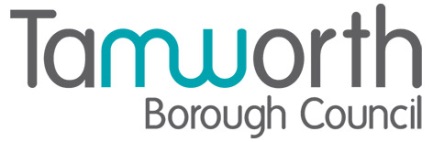 Borough of TamworthHackney Carriage Fare Rates30/09/2022Borough of TamworthHackney Carriage Fare Rates30/09/2022i)	MILEAGE - RATE 1 - Between the hours of 06:01 and 22:29i)	MILEAGE - RATE 1 - Between the hours of 06:01 and 22:29i)	MILEAGE - RATE 1 - Between the hours of 06:01 and 22:29	For the first 370.526 yards or part thereof	For each subsequent 176 yards or uncompleted part thereof	For the first 370.526 yards or part thereof	For each subsequent 176 yards or uncompleted part thereof£3.00£0.23ii)	MILEAGE - RATE 2 - Between the hours of 22:30 & 06:00 ii)	MILEAGE - RATE 2 - Between the hours of 22:30 & 06:00 ii)	MILEAGE - RATE 2 - Between the hours of 22:30 & 06:00 	For the first 370.526 yards or part thereof	For each subsequent 176 yards or uncompleted part thereof	For the first 370.526 yards or part thereof	For each subsequent 176 yards or uncompleted part thereof£3.95£0.35iii)	MILEAGE - RATE 3 
Between the hours of midnight on 24th December & midnight on 25th December & midnight on 31st December & midnight on 1st  Januaryiii)	MILEAGE - RATE 3 
Between the hours of midnight on 24th December & midnight on 25th December & midnight on 31st December & midnight on 1st  Januaryiii)	MILEAGE - RATE 3 
Between the hours of midnight on 24th December & midnight on 25th December & midnight on 31st December & midnight on 1st  January	For the first 370.526 yards or part thereof	For each subsequent 176 yards or uncompleted part thereof	For the first 370.526 yards or part thereof	For each subsequent 176 yards or uncompleted part thereof£4.80£0.46iv)	WAITING TIMEiv)	WAITING TIMEiv)	WAITING TIME	Waiting time only applies to:	i)		any delay caused by the passenger when the taxi arrives	ii)	when the passenger specifically asks the driver to wait	For each period of 1 minute or uncompleted part thereof	Waiting time only applies to:	i)		any delay caused by the passenger when the taxi arrives	ii)	when the passenger specifically asks the driver to wait	For each period of 1 minute or uncompleted part thereof£0.20v)	EXTRA CHARGES v)	EXTRA CHARGES v)	EXTRA CHARGES 	The rate advertised at ii) above will also apply as follows:	For hirings commencing between 18:00 hours and midnight on 24th December and 18:00 hours and midnight on 31st December & midnight to midnight on all Bank Holidays	Fouling of Car	The rate advertised at ii) above will also apply as follows:	For hirings commencing between 18:00 hours and midnight on 24th December and 18:00 hours and midnight on 31st December & midnight to midnight on all Bank Holidays	Fouling of Car£80 at driversdiscretion